Plán na květen ZŠ11.5. pěšky nebo busem do Kouřimi – dle počasí – akce Všechno kvete v ZŠ Okružní, prohlídka staré Kouřimi15.5. Příběhy hvězdné oblohy – pořad v knihovně Č. Brod24.5. výlet do Cerhenic – DŘEVĚNÝ LABYRINT30.5. od 16:30 schůzka s rodiči – informace o škole v příroděBěhem května proběhne certifikované testování všeobecných znalostí žáků 5. ročníku – Česká školní inspekcePlán na květen MŠ2.5. -    5.5. Týden s pohádkou9.5. -  12.5. Popřejeme maminkám k svátku15.5.-  19.5. Louka je tu plná květů - (hmyz, včela)22.5. - 26.5. Barevný týden29.5 –   2.6. oslavujeme Den dětí-----------------------------------------------------------10.5. Zápis11.5. besídka s maminkami od 16:00 hodin23.5. Výlet -  ZÁMEK BERCHTOLD spolu s MŠ Třebovle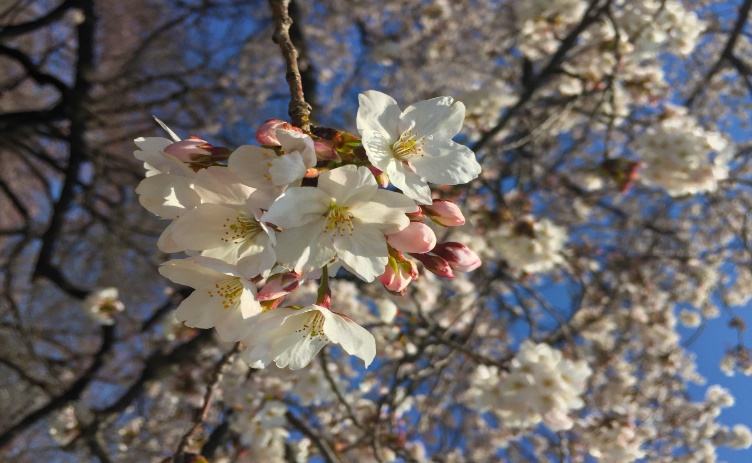 